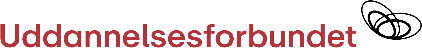 
Afregningsbilag med diætPersonoplysninger - Alle felter skal udfyldesTransportgodtgørelseAfregningsbilag udfyldes, underskrives og sendes senest 1 måned efter mødet/kurset til: Uddannelsesforbundet, Nørre Farimagsgade 15, 1364 København K.Udbetaling af befordringsgodtgørelse.Kongressen besluttede den 18.-19.11.11 følgende regler for befordringsgodtgørelse og diæter ved deltagelse i forbundets mødevirksomhed.BefordringsgodtgørelseBefordringsgodtgørelse ydes på følgende grundlag:udgangspunktet er billigste offentlige transportmiddelved togkørsel dækkes en billet på standard, pladsreservation samt internetadgang, så det er muligt at arbejde på sin PC i toget. Det forudsættes, at man bestiller sin rejse i så god tid som muligt, så man kan være sikker på at få plads på standard. Hvis der ikke kan skaffes plads på standard, eller andre særlige hensyn taler herfor, dækker forbundet dog omkostningen ved kørsel på 1. klasse. hvis der på strækningen mellem bopæl og nærmeste station ikke findes en offentlig trafikforbindelse, eller hvis denne vil forlænge rejsetiden væsentligt, refunderes kørsel i bil på den nævnte strækning. Er det heller ikke muligt at køre i egen bil, dækkes udgift til taxa mellem bopæl og station. Samme principper gælder for transport mellem station og kursussted/mødested. Hvor forbundet har arrangeret fælles transport, forventes denne benyttet.det er muligt at rejse med fly, hvis det er nødvendigt for at opnå en væsentlig rejsetidsbesparelse, eller hvis det er den billigste rejseform. Det forudsættes, at der vælges den billigst mulige flyrejse, og den billigst mulige transport til og fra lufthavnen.det er muligt at rejse med bil, hvis det er nødvendigt for at opnå en væsentlig rejsetidsbesparelse, eller hvis det er den billigste rejseform. Kørsel i bil godtgøres med statens højeste km-sats. Det forudsættes, at man i videst mulig omfang anvender samkørsel enten hele vejen eller en del af vejen.Ved fravigelse fra hovedreglen om billigste offentlige transport meddeles årsagen på afregningsbilaget for befordringsgodtgørelse.DiæterDiæter ydes på følgende grundlag:der ydes ikke diæter ved forbundsindkaldte møder, bortset fra kongresser og repræsentantskabsmøder med overnatning. Med ”forbundsindkaldte møder” forstås eksempelvis hovedbestyrelsesmøder, møder i hovedbestyrelsesnedsatte udvalg og arbejdsgrupper, tillidsrepræsentantuddannelse o. lign, hvor forbundet indkalder/arrangerer mødet.ved eksterne møder o. lign. med overnatning, hvor man som HB-medlem repræsenterer forbundet, ydes der diæter iht. statens regler. Med ”eksterne møder” forstås eksempelvis møder, konferencer mm. arrangeret af eksterne samarbejdspartnere, eksempelvis ministerier, andre offentlige myndigheder, andre faglige organisationer, skoleforeninger, bestyrelsesforeninger o. lign.Møde/Kursus KONGRESDato 25.-26. november 2023Afrejse dato/kl. Hjemkomst dato/kl. Navn  E-mail Adresse  Postnr./by  Reg.nr. 	          Kontonr. Telefon  Billigste offentlige transport (bilag skal vedlægges):  Se regler for befordringsgodtgørelse på bagsiden.Billigste offentlige transport (bilag skal vedlægges):  Se regler for befordringsgodtgørelse på bagsiden.Billigste offentlige transport (bilag skal vedlægges):  Se regler for befordringsgodtgørelse på bagsiden.        Tog________________________________________________                    Tog________________________________________________            ____________ Kr.        Bus________________________________________________        Bus____________________________________________________________ Kr.        Fly_________________________________________________        Fly_____________________________________________________________ Kr.        Bro/Færge___________________________________________        Bro/Færge_______________________________________________________ Kr.Egen bil fra ________________________til______________________Egen bil fra ________________________til______________________Antal km _________á 3,73Antal km _________á 3,73_____________Kr.Hvis der er flere personer med i bilen, skal navnene oplyses:___________________________   _________________________________________________________   ______________________________Andre udgifter/angiv artBilligste offentlige transport er ikke benyttet. Begrundelse: Rejsetiden er uacceptabel høj Der er ingen offentlig transport på strækningen Det er billigere med egen bil Anden årsag: __________________________________Time- og dagpenge (Udbetales kun ved møder af mindst 24 timers varighed med overnatning)  Fradrag i time- og dagpenge for:  Morgenmad _2_    Frokost _2_    Middag_1_                         Bemærk: Af hensyn til Skats bilagskrav skal billet/klippekort (evt. kopi) vedlægges afregningsbilaget. Hvis bilag ikke medsendes, skal beløbet oplyses til Skat som B-indkomst.Hvis der er flere personer med i bilen, skal navnene oplyses:___________________________   _________________________________________________________   ______________________________Andre udgifter/angiv artBilligste offentlige transport er ikke benyttet. Begrundelse: Rejsetiden er uacceptabel høj Der er ingen offentlig transport på strækningen Det er billigere med egen bil Anden årsag: __________________________________Time- og dagpenge (Udbetales kun ved møder af mindst 24 timers varighed med overnatning)  Fradrag i time- og dagpenge for:  Morgenmad _2_    Frokost _2_    Middag_1_                         Bemærk: Af hensyn til Skats bilagskrav skal billet/klippekort (evt. kopi) vedlægges afregningsbilaget. Hvis bilag ikke medsendes, skal beløbet oplyses til Skat som B-indkomst._____________Kr._____________Kr.                                                                                                                   I alt                                                                                                                           I alt        Kr.KONGRES 11  D 18100 -Transport                                                                                        K   50300                             …………………………………………………………KONGRES 11  D 18100 -Transport                                                                                        K   50300                             …………………………………………………………Dato og underskriftDato og underskrift